ㆍ교회당 예배: 목요일까지 사전 신청을 받아 매주일 15시 Mutterhauskirche에서예배드립니다. 당분간 온라인예배를 병행합니다(16시에 가능). 청년부도 지난 주일부터 Teestube에서 2부 모임을 시작했습니다.8월 첫 주일부터 유초등부 예배도 시작하겠습니다.ㆍ다음주일은 유초등부 주관예배로 드립니다.ㆍTeestube공사협력: 7/25(토)-사랑방 물품들을 유초등부실로 옮겨놓기8/1(토)-사랑방짐을 다시 사랑방으로 원위치부엌 창고짐을 옆방(거울방)으로 옮기기   8/8(토)-거울방에 있던 부엌 짐을 다시 부엌창고로 원위치                    ** 교우 여러분의 수고와 협력이 필요합니다.ㆍBible12: 성경을 바른 맥락 속에 읽어갈 수 있도록 도와 주는 강좌입니다.매주 수요일 10:30 혹은 목요일 20시(zoom을 통한 온라인 강좌)7월 26일까지 신청, 7월 29일(수), 30일(목)부터 개강ㆍ제직운영위원회: 예배 후 앞마당에서 잠시 모입니다.ㆍ헌금: 직접 헌금하지 못하신 교우들은 교회 구좌로 송금해 주시기 바랍니다. ㆍ생일축하: 최민서, 임동원** 함께 기도합시다 ** 1)교회당 예배와 모임이 은혜롭고 안전하게 운영되게 하소서. 2)코로나19를 속히 잠잠케 하여 주소서. 3)감염된 이들을 고쳐 주시고, 방역 위해 수고하는 이들을 지켜 주소서.4)스스로를 깊이 돌아보고, 삶의 변화가 일어나게 하소서.5)서로를 향한 관심과 사랑으로 함께 어려움을 이겨내게 하소서.◆말씀일기 일정일/사7:10-25     월/사8:1-8       화/사8:9-22      수/사9:1-7목/사9:8-10:4    금/사10:5-19     토/사10:20-34    일/사11:1-16◆114 운동-하루(1) 한번(1) 말씀일기 & 성경 (4)장 통독(성경 200독 대행진: 178독)◈ 예배위원 안내 ◈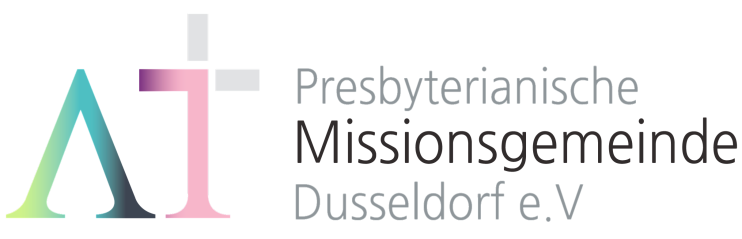   “너는 내 것이라” (사43:1)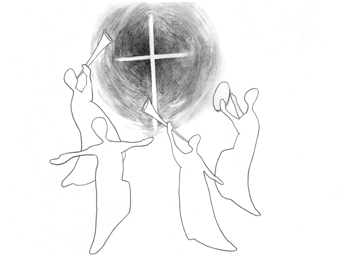 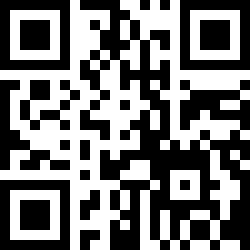 1983년 5월8일 창립     뒤셀도르프선교교회                 교회 홈페이지 duemission.de                  교회주소Alte-Landstr. 179, 40489 Düsseldorf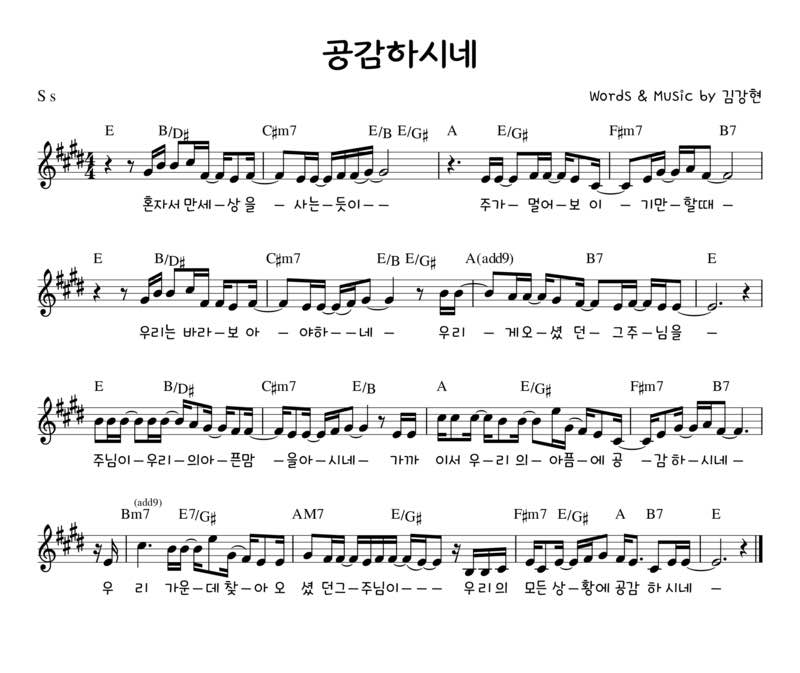 인도: 손교훈 목사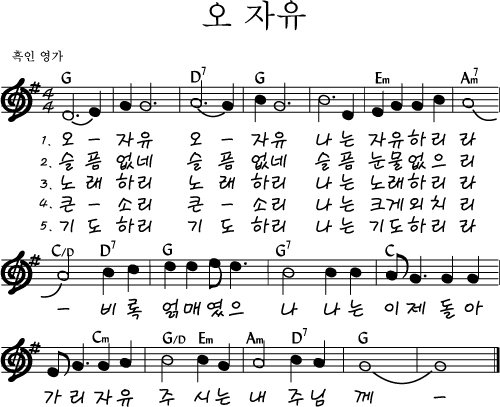 ※ 표는 일어섭니다.**교회 구좌**Baek, Han-Jin KimBank: Deutsche Bank PGK DüsseldorfIBAN: DE29 3007 0024 0598 1931 00BIC: DEUTDEDBDUE7월 19일7월 26일8월 2일8월 9일예배기도박희영석호선, 박승희우선화김학순말씀일기서민규조선형김평님신상희안내위원  예배부  예배부  예배부  예배부헌금위원  박상훈, 김학순  박상훈, 김학순  박상훈, 김학순  박상훈, 김학순애찬봉사※입례송/Eingangslied …......………  왕이신 나의 하나님 …………..……※예배부름/Eingangsgebet    ........……………………………………………….............................   ………다함께인도자다함께인도자다함께인도자※찬송/Gemeindelied ………...................... 20장 1절 ....................................※찬송/Gemeindelied ………...................... 20장 1절 ....................................다함께※신앙고백/Glaubensbekenntnis   …………………………………………..................※신앙고백/Glaubensbekenntnis   …………………………………………..................다함께성시교독/Wechselwort ……………….. 교독문 67번 …………….................성시교독/Wechselwort ……………….. 교독문 67번 …………….................다함께찬송/Gemeindelied   ………………………… 438장 ………………….……….……찬송/Gemeindelied   ………………………… 438장 ………………….……….……다함께기도/Gebet      ………........………………………………………………............................말씀일기/Bibeltagebuch  …………………………………………….............................찬양/Chor      ……..……………………  공감하시네 .…………………………기도/Gebet      ………........………………………………………………............................말씀일기/Bibeltagebuch  …………………………………………….............................찬양/Chor      ……..……………………  공감하시네 .…………………………박희영 집사서민규 집사서민규 집사성경봉독/Text zur Predigt  ...……….. 요8:31-59 …..…....……………...……성경봉독/Text zur Predigt  ...……….. 요8:31-59 …..…....……………...……인  도  자.설교/Predigt  …………………… 진리가 자유케 하리라 ……..………….설교/Predigt  …………………… 진리가 자유케 하리라 ……..…………손교훈 목사기도/Gebet     …........………………………………………………....................................찬송/Gemeindelied ………………………… 오 자유 ………………….……………봉헌/Kollekte     …………………………………………………………………………………기도/Gebet     …........………………………………………………....................................찬송/Gemeindelied ………………………… 오 자유 ………………….……………봉헌/Kollekte     …………………………………………………………………………………설교자다  함  께다   함   께교제/Bekanntmachung …….......................................………….............교제/Bekanntmachung …….......................................………….............다함께※주의기도/vaterunser……………………………………………………………………………※주의기도/vaterunser……………………………………………………………………………다함께※축도/Segen   ………………………………………………………………………......................※축도/Segen   ………………………………………………………………………......................손교훈 목사